Муниципальное общеобразовательное учреждение«Средняя общеобразовательная школа №32 имени 177 истребительного авиационного московского полка»Г.о. Подольск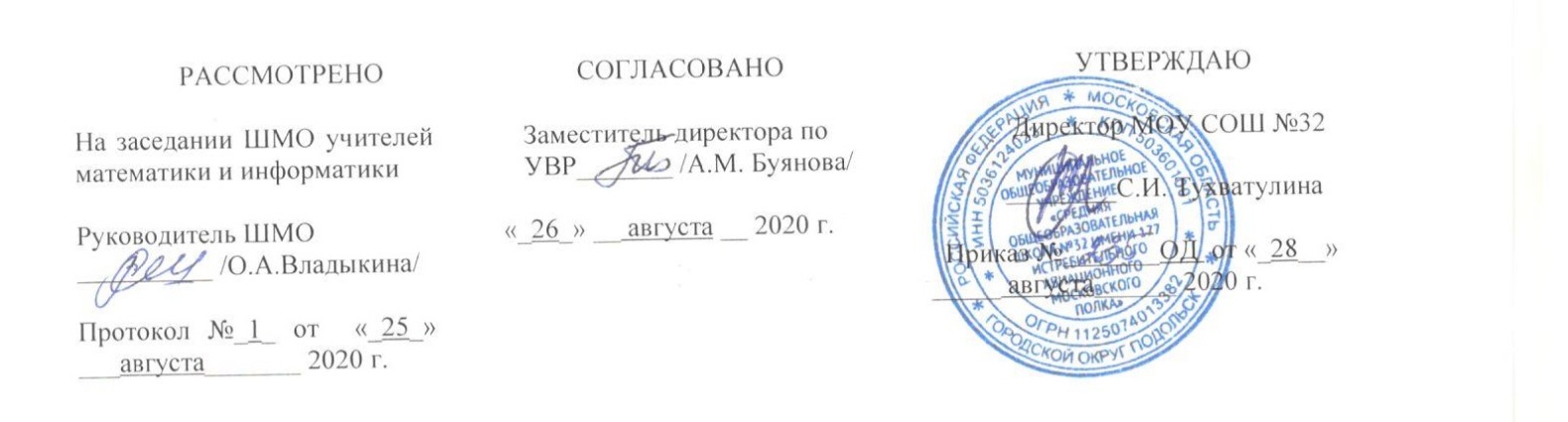 Рабочая программапо информатике для 9 классаУчебных недель: 34Количество часов в неделю: 1Количество часов в год: 34Составитель:                Батурцева Леся Петровна       учитель информатики                 первой категории Феськова Светлана Петровнаучитель  информатики высшей категории2020-2021 учебный годСодержаниеОсновные цели и задачи изучения информатики  в 9 классе……….3Планируемые результаты освоения учебного предмета……………………5Содержание учебного предмета…………………………………………….11Тематическое планирование………………………………………………...13Календарно-тематическое планирование…………………………………..14Методическое и материально-техническое обеспечение…………………17Данная программа по информатике  для 9 класса разработана в соответствии с ООП ООО (для 5-9 классов) МОУ СОШ №32, на основе авторской программы курса «Информатика и ИКТ» Л.Л.Босовой, рекомендованной Министерством образования РФ, которая является ключевым компонентом учебно-методического комплекта по информатике для основной школы (авторы Л.Л. Босова, А.Ю. Босова; издательство «БИНОМ. Лаборатория знаний.В ней соблюдается преемственность с федеральным государственным образовательным стандартом начального общего образования; учитываются возрастные и психологические особенности школьников, обучающихся на ступени основного общего образования, учитываются межпредметные связи.Рабочая программа ориентирована на использование УМК:Босова Л.Л. Информатика: учебник для 9 класса. – М.:БИНОМ. Лаборатория знаний, 2017.Босова Л.Л. Информатика: рабочая тетрадь для 9 класса. – М.:БИНОМ. Лаборатория знаний, 2017.Босова Л.Л., Босова А.Ю. Информатика. 7 – 9 классы: методическое пособие. – М.: БИНОМ. Лаборатория знаний, 2016.Босова Л.Л. Информатика: самостоятельные и контрольные работы для 9 класса. – М.:БИНОМ. Лаборатория знаний, 2017.Босова Л. Л., Босова А. Ю. Информатика. Программа для основной школы: 7-9 классы. (ФГОС). – М.: БИНОМ. Лаборатория знаний, 2015.Босова Л.Л., Босова А.Ю. Электронное приложение к учебнику «Информатика. 8 класс». Презентации для уроков размещены на сайте Авторская мастерская Л.Л.Босовой по адресу http://metodist.lbz.ruВ 9 классах на изучение курса отводится 34 часа из расчёта 1 час в неделю.Основные цели:· освоение знаний, составляющих основу научных представлений об информации, информационных процессах, системах, технологиях и моделях;· овладение умениями работать с различными видами информации с помощью компьютера и других средств информационных и коммуникационных технологий (ИКТ);· воспитание ответственного отношения к информации с учетом правовых и этических аспектов ее распространения; избирательного отношения к полученной информации;· выработка навыков применения средств ИКТ в повседневной жизни, при выполнении индивидуальных и коллективных проектов, в учебной деятельности, дальнейшем освоении профессий, востребованных на рынке труда.В 9 классе необходимо решить следующие задачи:· систематизировать подходы к изучению предмета;· сформировать у учащихся единую систему понятий, связанных с созданием, получением, обработкой, интерпретацией и хранением информации;· научить пользоваться распространенными прикладными пакетами;· показать основные приемы эффективного использования информационных технологий;· обеспечитьучащихся базовыми знаниями, сформировать представления о сущности информации и информационных процессов, развить логическое мышление, являющееся необходимой частью научного взгляда на мир.Планируемые результаты освоения учебного предмета«Информатика» в 9 классеЛичностные результаты освоения рабочей программыОбучающийсянаучится:пониманию роли информационных процессов в современном мире;представлению об информации как важнейшем стратегическом ресурсе развитияличности, государства, общества;владению навыками анализа и критической оценки получаемойинформации;навыкам анализа, сопоставления, сравнения.Обучающийся получит возможность:готовности к повышению своего образовательного уровня и продолжению обучения сиспользованием средств и методов информатики и ИКТ;мотивации к изучению нового;познавательного интереса к предмету;способности увязывать учебное содержание с собственным жизненным опытом,понимания значимости подготовки в области информатики в условиях развитияинформационного общества;понимания основных гигиенических, эргономических и технических условийбезопасной эксплуатации средств ИКТ.Метапредметные результаты освоения рабочей программы Регулятивные УУД            Обучающийся научится:определять цель учебной деятельности с помощью учителя и самостоятельно, находить           средства ее осуществления;принимать и сохранять учебную задачу, планировать свои действия, выбирать средства           достижения цели в группе и индивидуально;формулировать цели урока после предварительного обсуждения;определять цель, проблему в деятельности, работать по плану, сверяясь с целью,находить и исправлять ошибки;определять способы действий в рамках предложенных условий.            Обучающийся получит возможность:выстраивать работу по заранее намеченному плану, проявлять целеустремленность и настойчивость в достижении целей;соотносить свои действия с планируемыми результатами;осуществлять контроль своей деятельности и корректировать свои действия в соответствии с изменяющейся ситуацией;оценивать правильность выполнения учебной задачи.Познавательные УУДОбучающийся научится:определять понятия, создавать обобщения, устанавливать аналогии;классифицировать, самостоятельно выбирать основания и критерии для классификации;строить логические рассуждения, умозаключения и делать выводы;искать необходимую для решения учебных задач информацию с использованием средствИКТ;самостоятельно создавать алгоритм деятельности при решении проблем творческого и поискового характера;создавать и изменять графические и музыкальные объекты.Обучающийся получит возможность:широкому спектру умений и навыков использования средств ИКТ для сбора, хранения, преобразования и передачи различных видов информации; методам создания личного информационного пространства;делать предварительный отбор источников информации для поиска нового знания; находить (в учебниках и других источниках в том числе, используя ИКТ) достоверную информацию, необходимую для решения учебных и жизненных задач.Коммуникативные УУДОбучающийся научится:проявлять активность во взаимодействии для решения коммуникативных и познавательных задач;аргументировать свою позицию и координировать ее с позициями партнеров всотрудничестве при выработке общего решения в совместной деятельности; высказывать собственную точку зрения, строя понятные речевые высказывания.Обучающийся получит возможность:взаимодействовать со взрослыми и сверстниками в учебной деятельности, участвовать вколлективном обсуждении проблемы;проявлять инициативное сотрудничество в поиске и сборе информации, понимать роль иместо информационных процессов в различных системах.Предметные результаты освоения рабочей программыВ результате изучения в 9 классе темы «Математическиеосновы информатики» ученик:будет знать:сущность понятия «множество», сущность операций объединения, пересечения и дополнения;сущность понятий модель, моделирование, информационная модель, математическая модель и др.;Обучающийся научится:оценивать мощность множеств, полученных из двух илитрех базовых множеств с помощью операций объединения, пересечения и дополнения;определять количество элементов в множествах, полученных из двух базовых множеств с помощью операцийобъединения, пересечения и дополнения;использовать терминологию, связанную с графами (вершина, ребро, путь, длина ребра и пути), деревьями (корень, лист, высота дерева) и списками (первый элемент,последний элемент, предыдущий элемент, следующийэлемент; вставка, удаление и замена элемента);описывать граф с помощью матрицы смежности с указанием длин ребер (знание термина «матрица смежности» не обязательно);использовать табличные (реляционные) базы данных,выполнять отбор строк таблицы, удовлетворяющих определенному условию;пользоваться различными формами представления данных (таблицы, диаграммы, графики и т. д.);Обучающийся получит возможность:определять количество элементов в множествах, полученных из трех базовых множеств с помощью операцийобъединения, пересечения и дополнения;сформировать представление о моделировании как методе научного познания; о компьютерных моделях и ихиспользовании для исследования объектов окружающегомира;познакомиться с примерами использования графов, деревьев и списков при описании реальных объектов и процессов;познакомиться с примерами математических моделей ииспользования компьютеров при их анализе;понять сходства и различия между математической моделью объекта и его натурной моделью, между математической моделью объекта/явления и словесным описанием;научиться строить математическую модель задачи — выделять исходные данные и результаты, выявлять соотношения между ними.научиться выбирать форму представления информации взависимости от стоящей задачи, проверять адекватностьмодели объекту и цели моделирования.В результате изучения в 9 классе темы «Алгоритмы и программирование» ученик:будет знать:сущность понятия «вспомогательный алгоритм»;сущность метода последовательного уточнения алгоритма;Обучающийся научится:анализировать алгоритмы управления исполнителямиРобот, Черепаха, Чертежник и др.;использовать табличные величины (массивы), а такжевыражения, составленные из этих величин;анализировать предложенную программу, например,определять, какие результаты возможны при заданноммножестве исходных значений;Обучающийся получит возможность:научиться осуществлять вызов вспомогательных алгоритмов (подпрограмм) средствами языка программирования Паскаль.В результате изучения в 9 классе темы «Использованиепрограммных систем и сервисов» ученик:будет знать:сущность понятий «база данных» и «СУБД»;сущность понятий «табличный процессор», «электронная таблица»;базовые нормы информационной безопасности, этики иправа;Обучающийся научится:выполнять отбор строк таблицы, удовлетворяющих определенному условию;использовать основные способы графического представления числовой информации (графики, круговые истолбчатые диаграммы);использовать динамические (электронные) таблицы, втом числе формулы с использованием абсолютной, относительной и смешанной адресации, выделение диапазона таблицы и упорядочивание (сортировку) его элементов;оперировать понятиями, связанными с передачей данных (источник и приемник данных; канал связи, скорость передачи данных по каналу связи, пропускная способность канала связи);использовать термины, описывающие скорость передачи данных, оценивать время передачи данных;анализировать доменные имена компьютеров и адреса документов в Интернете;проводить поиск информации в сети Интернет по запросам с использованием логических операций;приемам безопасной организации своего личного пространства данных с использованием индивидуальных накопителей данных, интернет-сервисов и т. п.;соблюдать основы норм информационной безопасности, этики и права;Обучающийся получит возможность:научиться проектировать и создавать однотабличную базу данных;научиться проводить обработку большого массива данных с использованием средств электронной таблицы;использовать электронные таблицы для решения задач, возникающих в процессе учебы и вне ее;познакомиться с принципами функционирования Интернета и сетевого взаимодействия между компьютера расширить представления о компьютерных сетях распространения и обмена информацией, об использовании информационных ресурсов общества с соблюдением соответствующих правовых и этических норм, требований информационной безопасности;научиться оценивать возможное количество результатов поиска информации в Интернете, полученных по тем или иным запросам;познакомиться с подходами к оценке достоверности информации (оценка надёжности источника, сравнение данных из разных источников и в разные моменты времени и т. п.).Содержание учебного предметаСтруктура содержания общеобразовательного предмета (курса) информатики в 9 классе основной школы определяется следующими содержательными линиями.1) линия «Математические основы информатики»;2) линия «Алгоритмы и программирование»;3) линия «Использование программных систем и сервисов»Линия «Математические основы информатики»Элементы теории множеств. Множество. Определение количества элементов во множествах, полученных из двух или трех базовых множеств с помощью операций объединения, пересечения и дополнения. Диаграммы Эйлера–Венна. Авторская программа 47Моделирование как метод познания. Модели и моделирование. Этапы построения информационной модели. Оценка адекватности модели моделируемому объекту и целям моделирования. Классификация информационных моделей. Графы. Граф. Вершина, ребро, путь. Ориентированные и неориентированные графы. Начальная вершина (источник) и конечная вершина (сток) в ориентированном графе. Длина (вес) ребра и пути. Понятие минимального пути. Матрица смежности графа (с длинами ребер). Дерево. Корень, лист, вершина. Поддерево. Высота дерева.Уровень вершины. Математическое моделирование. Понятие математической модели. Задачи, решаемые с помощью математического (компьютерного) моделирования. Отличие математической модели от натурной модели и от словесного (литературного) описания объекта. Использование компьютеров при работе с математическими моделями. Компьютерные эксперименты. Примеры использования математических (компьютерных) моделей при решении научно-технических задач. Представление о цикле моделирования: построение математической модели, ее программная реализация, проверка на простых примерах (тестирование), проведение компьютерного эксперимента, анализ его результатов, уточнение модели.Линия «Алгоритмы и программирование»Разработка алгоритмов и программ на изучаемом языкепрограммирования (одном из перечня: школьный алгоритмический язык, Паскаль, Python, Java, C, C#, C++). Табличный тип данных (массив). Примеры задач обработки данных:заполнение числового массива в соответствии с формулой илипутем ввода чисел; нахождение суммы элементов данной конечной числовой последовательности или массива; нахождение минимального (максимального) элемента массива. Знакомство с алгоритмами решения этих задач. Реализации этихалгоритмов на изучаемом языке программирования из приведенного выше перечня.Конструирование алгоритмов: разбиение задачи на подзадачи, понятие вспомогательного алгоритма. Вызов вспомогательных алгоритмов. Составление алгоритмов и программ поуправлению исполнителями Робот, Черепашка, Чертежники др.Понятие об этапах разработки программ: составление требований к программе, выбор алгоритма и его реализация ввиде программы на выбранном алгоритмическом языке, отладка программы с помощью выбранной системы программирования, тестирование.Анализ алгоритмов. Определение возможных результатов работы алгоритма для исполнителей Робот, Черепашка,Чертежник при заданной исходной обстановке; выявлениевозможных входных данных, приводящих к данному результату.Линия «Использование программных систем и сервисов»Базы данных. Базы данных. Таблица как представлениеотношения. Поиск данных в готовой базе.Электронные (динамические) таблицы. Электронные (динамические) таблицы. Формулы с использованием абсолютной, относительной и смешанной адресации; преобразование формул при копировании. Выделение диапазона таблицы и упорядочивание (сортировка) его элементов; построение графиков и диаграмм.Компьютерные сети. Компьютерные сети. Интернет. Скорость передачи информации. Пропускная способность канала. Передача информации в современных системах связи. Адресация в сети Интернет. Доменная система имен.Работа в информационном пространстве. Виды деятельности в сети Интернет. Интернет сервисы: почтовая служба; справочные службы, поисковые службы, службы обновленияпрограммного обеспечения и др.        Поиск информации в сети Интернет. Средства и методика поиска информации. Построение запросов; браузеры. Компьютерные энциклопедии и словари. Компьютерные карты и другие справочные системы.        Рекомендации, повышающие безопасность работы в сети Интернет. Методы индивидуального и коллективного размещения новой информации в сети Интернет. Сайт. Взаимодействие на основе компьютерных сетей: электронная почта, чат, форум, телеконференция и др. Базовые представления о правовых и этических аспектах работы в сети Интернет. Личная информация, способы ее защиты.Тематическое планированиеМетодическое и материально-техническое обеспечениеМетодическое обеспечение:Босова Л.Л. Информатика: учебник для 9 класса. – М.:БИНОМ. Лаборатория знаний, 2017.Босова Л.Л. Информатика: рабочая тетрадь для 9 класса. – М.:БИНОМ. Лаборатория знаний, 2017.Босова Л.Л., Босова А.Ю. Информатика. 7 – 9 классы: методическое пособие. – М.: БИНОМ. Лаборатория знаний, 2016.Босова Л.Л. Информатика: самостоятельные и контрольные работы для 9 класса. – М.:БИНОМ. Лаборатория знаний, 2017.Босова Л. Л., Босова А. Ю. Информатика. Программа для основной школы: 7-9 классы. (ФГОС). – М.: БИНОМ. Лаборатория знаний, 2015.Босова Л.Л., Босова А.Ю. Электронное приложение к учебнику «Информатика. 9 класс». Презентации для уроков размещены на сайте Авторская мастерская Л.Л.Босовой по адресу http://metodist.lbz.ruРесурсы Единой коллекции цифровых образовательных ресурсов (http://school-collection.edu.ru/)Материально-техническое обеспечение:Интерактивная доскаМодемМультимедиа проекторПринтерКомпьютеры (РМУ)№Название темыКоличество часовКоличество часовКоличество часов№Название темыобщеетеорияпрактика1Моделирование и формализация8442Алгоритмизация и программирование9453Обработка числовой информации в электронных таблицах7434Коммуникационные технологии1073Итого341915